Törtel Község Önkormányzata2747 Törtel, Szent István tér 1.Dr. Tóth ÁgnesjegyzőTisztelt Jegyző Asszony!A Törteli Roma Nemzetiségi Önkormányzat 2017. évi beszámolóját elkészítettem. Kérem, szíveskedjen a képviselő-testület elé megtárgyalásra előterjeszteni.Törtel, 2017. november 16.	Tisztelettel:	Völgyi Rudolf	elnökTörtel Roma Nemzetiségi Önkormányzata2017 BeszámolóJanuárTörtel Roma Nemzetiségi Önkormányzata megtárgyalta más intézményekkel, civil szervezetekkel történő együttműködési megállapodás megkötését. A 2017 évre szóló szerződések az érdekvédelem, érdekképviselet, kulturális, sport tevékenység, oktatás, képzés, rendszeres kapcsolattartás, konzultációk, közéleti képzések, pályázati információk, közös pályázatírás, foglalkoztatás területein történő együttműködés a roma lakosság élethelyzetének minőségét szolgálja. Önkormányzatunk részt vett Budapesten az Országos Roma Önkormányzat beszámolóján, ahol a 2017 évi munkatervet is ismertették. 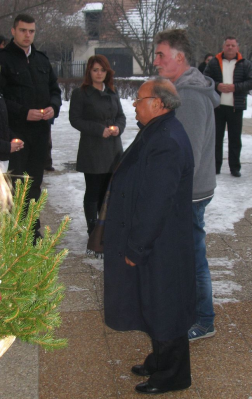 A Magyar Kultúra Napja alkalmából január 22-én részt vettünk a Déryné Művelődési Központ és Könyvtár által szervezett rendezvényen. Néhai igazgató Baranyai János emléktáblájára tiszteletünk jeléül koszorút helyeztünk el. FebruárA Törteli Szent István Király Általános Iskolával kötött együttműködési megállapodás részeként a tanulókat támogattuk íróeszközökkel, füzetekkel és a tanuláshoz szükséges eszközökkel.Március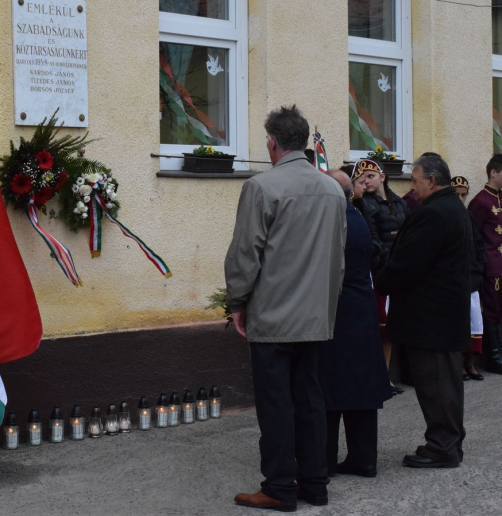 1848 Forradalom és Szabadságharc tiszteletére rendezett községi ünnepségen részt vettünk. Koszorút helyeztünk el tiszteletünk jeléül az emléktáblára és részt vettünk az emlékműsoron. Szeretetszolgálat munkatársaival felvettük a kapcsolatot és kértük segítségüket, hogy a rászorultaknak élelmiszert tudjuk osztani. Az élelmiszerosztás megtörtént ezzel is segítve azokat a családokat, akik nehéz körülmények között élnek. Budapesten tárgyalásokat folytatunk a Dabasi Nemzetiségi Önkormányzat vezetőjének segítségével. Önkormányzatunk a Lungo-Drom Országos Cigány Érdekvédelmi és Polgári Szövetségből kilépett és és a Lásó Drom (Jó Út) Országos Érdekvédelmi Roma Egyesületbe belépett. Győrné Fejes Ágnes a törteli tésztaüzem vezetője felajánlott a rászoruló családoknak tésztát, mely kiosztásra került, 12 család kapott tésztát a felajánlásból.ÁprilisA budapesti Baptista Szeretetszolgálat több zsák ruhát biztosított a törteli rászoruló családoknak. A Polgármesteri Hivatal vezetőinek segítségével a ruhák Törtelre szállítását meg tudtuk oldani. A Családsegítő Szolgálat segítségét kértük, hogy a rászoruló családokhoz eljuttassák a megfelelő ruhákat. MájusTörtel Község Önkormányzata által szervezett majálison részt vettünk a KSK sporttelepén. A rászoruló családoknak nagy üstben főztünk, mely ingyen szétosztásra került. Az egész napos rendezvény programjain és versenyein részt vettek a roma felnőttek, fiatalok és gyerekek egyaránt. A Baptista Szeretetszolgálat jóvoltából 30 db 10-18 kg-os csomagot adtunk át a Családsegítő szolgálatnak, akik segítségével ismét a megfelelő családokhoz jutott el a élelmiszer csomag segítve ezzel mindennapi létüket. 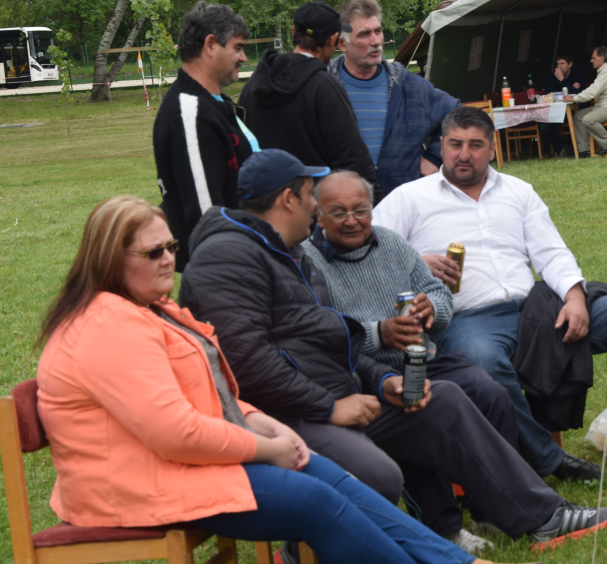 JúniusA Déryné Művelődési Központ és Könyvtárban működő Ifjúsági Klub tagságának nagy része roma fiatal. Az ifjúsági klubban olyan foglalkozásokon, programokon vesznek részt, mely kulturális fejlődésüket, viselkedéskultúrájukat segíti. Ifjúsági Klub támogatására 10.000.-Ft-ot adtunk, mellyel segítettük a roma fiataloknak szervezett kirándulást. 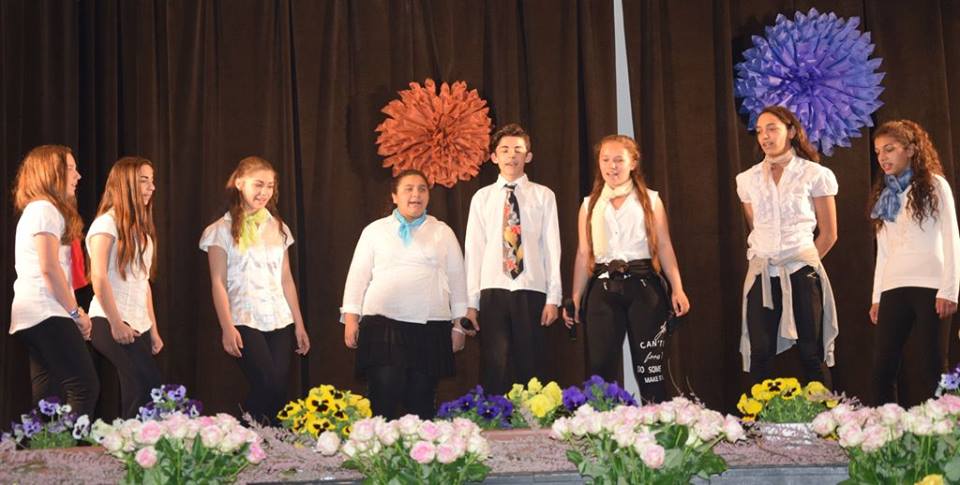 A Ceglédi Rendőrkapitányság szervezésében bűnmegelőzéssel kapcsolatos előadáson vettünk részt. Az előadás célja az volt, hogy felhívják az emberek figyelmét a bűnmegelőzés fontosságára.JúliusKirándulást szerveztünk a gyerekeknek a Kákástóra. Az egész napos program sok élményt nyújtott a résztvevők számára. Horgászversenyt szerveztünk, melyet nagyon élveztek a gyerekek. A nap folyamán teljes ellátásban részesültek, amely tartalmazott reggelit, tízórait, ebédet, uzsonnát, vacsorát, fagyit, édességet, üdítőt. A Kákástó tulajdonosa jóvoltából egész nap ugrálóvár állt a gyerekek rendelkezésére. A nap végén a verseny díjainak kisosztására került sor.A III. Törteli Juhászfesztivál főzőversenyére benevezett Önkormányzatunk. A Juh és Bárányhúsból készült ételek kategória III. helyezését értük el. A zsűrizés után az elkészült étel ingyen kiosztásra került.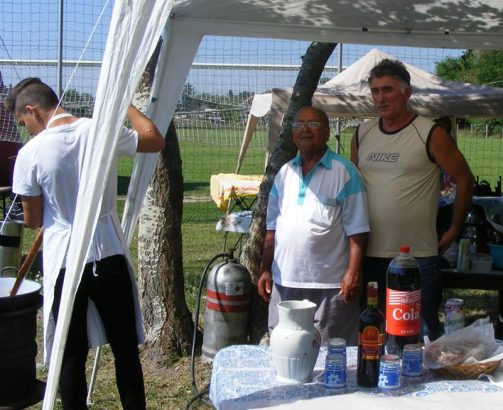 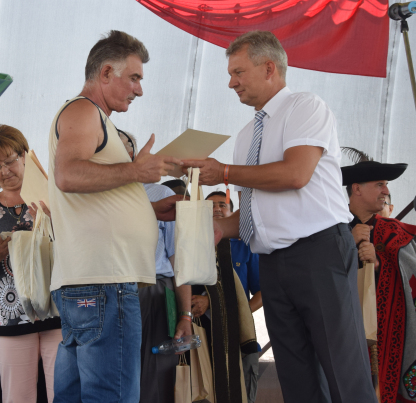 Az egész napos rendezvényen sok roma család vett részt. A versenyeken fiataljaink szép eredményeket értek el.AugusztusA Dabason rendezett Nemzetiségi Önkormányzatok közmeghallgatásának nagygyűlésén részt vettünk, ahol tájékoztatást kaptunk a roma nemzetiség helyzetéről, lehetőségeiről, a roma tanulók képzéseinek segítéséről. SzeptemberA munkanélküliek számára alkalmi munkát kerestünk. Az alkalmi munkára jelentkezők burgonya, szilva bab stb. szedésére rövid távú munkát vállaltak, mellyel a családok a segélyen kívül kisebb jövedelemhez juthattak. Felvettük telefonon a kapcsolatot azokkal a budapesti intézményekkel, akik már a 2016-os évben is segítettek adományokkal és kértük az idei évre is segítségüket.OktóberCeglédi Kórház vezetőjét felkerestük, hogy a megfelelő végzettségű roma munkanélküliek számára tudnak-e munkahelyet biztosítani. A tárgyalás sikerrel járt, mert 1 fő felvételre került. 1956-os forradalom és szabadságharc tiszteletére rendezett községi ünnepségen részt vettünk. Koszorút helyeztünk el az emléktáblára, majd részt vettünk a emlékműsoron és a művelődési központ által szervezett helyi kézműves kiállításon. A Törtel Község Önkormányzata által megalakult esélyegyenlőségi csoportok munkájában rész vállalt Völgyi Rudolf, aki tagként a mélyszegénységben élők segítésére alakult csoport feladataiban fog segítséget nyújtani. Tisztelt Képviselő-testület!Kérem beszámolóm megtárgyalását és annak elfogadását.Törtel, 2017. november 16.	Tisztelettel:	Völgyi Rudolf	elnök